Почему стоит начать собственное дело: как открыть бизнес?Причины, почему стоит начать собственное делоБольшинство талантливых личностей, умеющих управлять персоналом и придумывающие креативные идеи, страдают от собственной безынициативности, которая приводит к тому, что они всю жизнь боятся начать что-то новое, перестав работать на кого-то.Если же начинающий предприниматель стремится к успеху, постоянно ищет новые возможности, из него просто фонтаном бьются новые идеи, и он не хочет просто сидеть, сложа руки, то у него есть все качества, способствующие созданию бизнеса.Причины, из-за которых стоит начать свое дело:Доход – одна из главных причин, почему множество людей хотят открыть собственное дело. Зарплата больше не будет зависеть от начальства, а только от собственного труда, который будет приносить плоды в денежном эквиваленте. Доход, по большей степени, зависит не только от личных качеств владельца, но и от усилий, которые были вложены в дело.Появляется возможность постоянно расти и развиваться – бизнес открывает перед предпринимателем путь, пройти который можно только благодаря упорству, постоянному самосовершенствованию и трудолюбию. Если руководитель постоянно занят развитием, то за собой он поведет и бизнес, что благотворно повлияет на прибыль и перспективы расширения.Занятие делом, приносящим удовольствие – именно собственное дело можно создать из хобби, любимого занятия. Бизнес может позволить развивать давно забытую мечту, которой не было места на работе в офисе. Можно собрать команду единомышленников, с которыми дела пойдут в гору.Появляется время для себя и семьи – свое дело с нуля отбирает много времени лишь на этапе планирования и реализации, после чего владелец сам формирует свой график, не требуется ежедневно с 8 до 8 сидеть в офисе, видеть семью только вечерами и вовсе забыть об удовлетворении собственных потребностей.Отсутствие начальства – больше никто не будет следить за тем, как вы работаете. Выполнять обязанности нужно будет уже только для себя, что приносит неслыханное удовольствие. Даже если предприниматель никогда не стремился становиться лидером, то ощущать себя главой все равно приятно.Отсутствие ограничений – во внешнем виде, месте работы, времени обеда и других мелочах. Открытие собственного бизнеса – идеальный вариант для тех, кто ценит свободу.Благодаря успешному бизнесу можно исполнить давние мечты – кто-то хочет новую квартиру или загородный дом, наконец-то купить машину или съездить в путешествие. С собственным делом, которое приносит доход, все мечты можно воплотить в реальность.Можно значительно повысить свой уровень жизни – фиксированная сумма заработной платы не позволяет улучшать жилищные условия, делать дорогие покупки и в целом поднимать уровень жизни. Конечно, бизнес тоже не станет сразу приносить большой доход, но со временем он будет только расти.Многие начинающие предприниматели, столкнувшись с первыми трудностями, тут же бросают дело, думая, что проблемы нельзя решить. Но на деле им просто не хватает упорства и четко поставленной цели, к которой двигаются опытные бизнесмены.   Чтобы достичь успеха, необходимо ежедневно учиться чему-то новому, постоянно заводить полезные знакомства, ставить на день цели и выполнять их.Пошаговая инструкция, как начать свое делоЧтобы создать бизнес необходимо тщательно спланировать все шаги, которые нужно пройти для спешного открытия. Если все четко распланировать, то процедура займет намного меньше времени и будет понятна даже новичку.Пошаговое руководство «с идеи до полноценного открытия»:Первый шаг – выбор ниши и идеи, которая будет реализовываться. Нужно понять, что предприниматель хочет делать, какие услуги необходимы населению, и, исходя из этих данных, найти оптимальный вариант.Второй пункт – это составление бизнес-плана. Без него ничего нельзя начинать, иначе не расписанное дело может приносить проблемы еще до самого открытия.Далее потребуется выбрать форму регистрации, собрать весь пакет документов, встать на учет в налоговую службу, подобрать необходимые коды ОКВЭД. На имя компании потребуется также открыть счет в банке, куда будет поступать прибыль.После идут пункты о подборе сотрудников, покупке необходимого оборудования и расходного материала, выборе помещения – они все сугубо индивидуальны. Ведь для некоторых идей, к примеру, не нужно помещение или сотрудники.На этом подготовка к открытию подходит к концу – за две недели до старта нужно провести полномасштабную рекламную кампанию и наконец-то открыться.Как открыть свое дело с нуля: идеи для бизнесаВ большинстве случаев важную роль играет не размер бизнеса или стартового капитала, а уникальность идеи, которая лежит в его основе.Не обязательно нужна кардинально новая идея, если внести изменения в уже готовый продукт, либо улучшить сервис услуг, то можно добиться положительного результата.Идеи для открытия бизнеса в домашних условияхЛюбую торговлю можно вести в интернете, не выходя из дома – для этого потребуется найти поставщиков, создать личный сайт или страницу в социальных сетях и начинать продвижение.Также можно заняться выращиванием растений в горшках – актуальными считаются кактусы и суккуленты, а их выращивание не требует специальных знаний и особого микроклимата.Интересными идеями, чтобы заняться своим делом с нуля на дому считаются:Различные косметологические услуги – наращивание ногтей, маникюр и педикюр, создание причесок и макияжа на различные праздники. Бизнес можно вести как у себя дома, так и выезжая на заказы к клиентам.Разведение различных пород кошек, собак, кроликов или шиншилл – такое дело подойдет больше для людей, живущих в частном доме, так будет значительно проще создать необходимые условия для их содержания. Конечно, на первых порах доход будет не большой, но с увеличением взрослых особей его можно будет расширить.Хенд-мейд занятия – практические каждое хобби можно превратить в бизнес, организовав дома небольшое рабочее место. Можно заниматься изготовлением украшений, одежды, игрушек дя детей, натуральной косметики. Актуальными считаются мыло и свечи ручной работы, различные брелки и вязаные украшения, можно изготавливать натуральные блокноты, шить одежду для животных.Кондитерская на дому – любительницам делать сладости такая идея принесет максимум удовольствия, ведь деньги можно будет зарабатывать на приготовлении тортов, пирожных на заказ. Для этого понадобится лишь навыки в готовке и минимум инструментов.Также можно завести блог в социальных сетях, где выкладывать посты с интересной информацией – заработок в таком деле идет от рекламы, которую покупают различные компании.Можно заняться изготовлением различных необычных букетов – из фруктов, сладостей, маленьких безделушек. Такой подарок будет уникальным и останется в памяти надолго.Перепродажа товаров из Китая – это актуальный бизнес, не требующий вложений. Выступая в роли посредника, можно неплохо зарабатывать, просто выставляя объявления в социальных сетях и на досках объявлений.Существует еще много идей, которые можно воплотить в жизнь в интернете, мы рассмотрели только самые актуальные из существующих на рынке.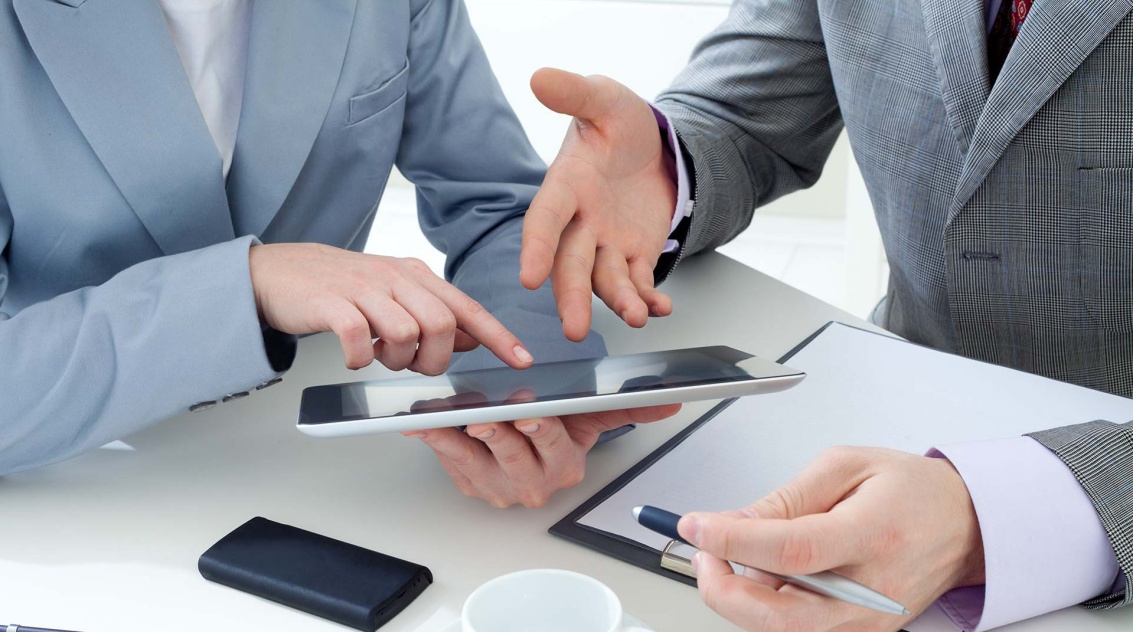 Все это важно учитывать, выбирая какой бизнес открыть. Перечень идей для бизнеса:Фирма по установке заборов.Услуги по реставрации ванной.Создание и продажа готовых теплиц.Установка антенн.Хенд-мейд продажи – вышивка бисером, лентами, крестиком, вязание или пошив одежды.Изготовление натуральной косметики, мыла, свечей.Продажа домашних заготовок – варенье, консервированные овощи.Выращивание бройлерных кур на продажу.Установка, ремонт крыши, бойлеров.Фирма, занимающаяся утеплением стен.Наращивание волос, коррекция формы бровей, услуги маникюра и педикюра – как открытие салона, так и на дому.Создание ремонтной бригады.Открытие автомастерской.Открытие кофейни, либо кофейных автоматов.Бизнес на изготовлении ключей, заточке ножей и других инструментов.Ремонтная мастерская – техники, одежды и обуви, часов.Цветочный магазин.Производство постельного белья, подушек и одеял.Магазин нижнего белья.Открытие небольшого продуктового магазина либо супермаркета.Открытие развлекательного центра.